				Anmeldeantrag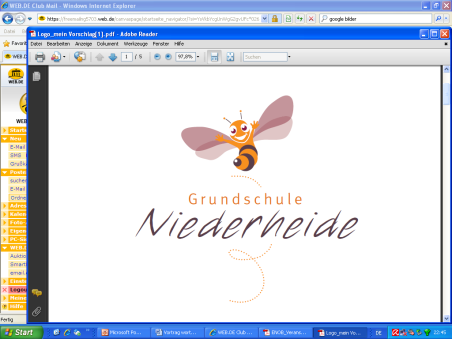 Wurde für Ihr Kind sonderpädagogischer Förderbedarf festgestellt?	Ja o		nein oHinweis an die/den anmeldende/n Erziehungsberechtigte/n: Wenn Förderbedarf besteht, erfolgt die Zuweisung einer Schule durch das Staatliche Schulamt, der/die anmeldende Erziehungsberechtigte/n ist nachhaltig darüber zu informieren, dass die Anmeldung unter Vorbehalt erfolgt, die verbindliche Ummeldung erfolgt durch das Staatliche Schulamt. Bei Falschaussage erfolgen durch die Grundschule Niederheide keine Verbindlichkeiten. Grundschule Niederheide                                     für das Schuljahr __________________Goethestraße 116540 Hohen NeuendorfTel: 03303/ 528 430 Fax: 03303/ 528 449                                                                          Email: post@grundschule-niederheide.deWebseite: www.grundschule-niederheide.de                  Die Aufnahme in die links genannte Schule                                                                                        wird hiermit beantragt für:Schülerin/ SchülerSchülerin/ SchülerSchülerin/ SchülerName und VornamenGeburtstag und Geburtsort                                           /                                           /Staatsangehörigkeit Bekenntnis   evangelisch         katholisch          evangelisch         katholisch       Krankenversicherung (Angabe für Notfälle)AdressePLZ/ OrtStraße/ HausnummerAdressePLZ/ OrtStraße/ HausnummerFörderbedarf vorgelegte Nachweise             □ ja                            □ nein             □ ja                            □ neinFörderbedarf vorgelegte Nachweise  Geburtsurkunde   Familienstammbuch     Geburtsurkunde   Familienstammbuch   Gesundheitliche Beeinträchtigungenbisher besuchte SchuleName, Adresse, TelefonBisher besuchte KlasseErste Einschulung am/ SchuleSchulbeginn amHortbetreuung erwünscht  ja             nein  ja             neinTeilnahme an der Schülerspeisung  ja             neinBusantrag wird gestellt  ja             neinAufnahme in die Klasse SorgeberechtigteSorgeberechtigteName und Vorname des VatersWohnung (falls abweichend) PLZ/ OrtStraße/ HausnummerTelefonnummer(n)Email- AdresseName und Vorname der MutterWohnung (falls abweichend) PLZ/ OrtStraße/ HausnummerTelefonnummer(n)Email- AdresseNamen anderer AnsprechpartnerWohnung (falls abweichend) PLZ/ OrtStraße/ HausnummerTelefonnummer(n)Email- AdresseTag der AnmeldungUnterschrift der aufnehmenden PersonUnterschriften der Sorgeberechtigten